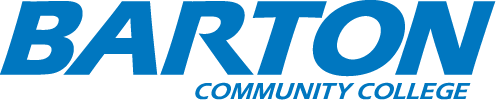 HLC Accreditation EvidenceTitle: December 2021 Instructional ReviewsOffice of Origin: Vice President of InstructionOwner: Vice President of InstructionOther Contacts:Coordinator of AssessmentInstitutional Effectiveness - Institutional ResearcherVice President of Administration